   Smer: Finansijski tehničar   I godina   PITANJA: 1. Pojam, predmet i ciljevi izučavanja poslovne ekonomije. Ekonomija preduzeća
2. Nosioci privređivanja
3. Pojam i nastanak preduzeća
4. Karakteristike preduzeća
5. Elementi preduzeća. Radni kolektiv
6. Sredstva za proizvodnju kao elementi preduzeća
7. Organizacija poslovanja. Rezultati poslovanja
8. Podela preduzeća prema delatnosti, strukturi elemenata proizvodnje
9. Podela preduzeća prema karakteru procesa rada
10. Podela preduzeća prema veličini, vlasništvu
11. Organizacioni oblici preduzeća. Preduzetnik.
12. Ortačko društvo
13. Komanditno društvo
14. Akcionarsko društvo 
15. Pojam sistema. Preduzeće kao ekonomski organizacioni sistem.
16. Organizaciona struktura preduzeća
17. Osnivanje i prestanak rada preduzeća
18. Funkcija preduzeća
19. Pojam i podela sredstava
20. Osnovna sredstva. Obrtna sredstva. Sredstva posebnih namena
21. Izvori sredstava. Kontrola korišćenja sredstava.
22. Pojam utrošaka i troškova
23. Utrošci materijala.
24. Utrošci radne snage
25. Podela troškova prema elementima proizvodnje. Zavisnosti od obima proizvodnje
26. Podela troškova prema načinu prenošenja na nosioce, mestima nastanka
27. Kalkulacija troškova
28. Dinamika ukupnih troškova. Kontrola troškova preduzeća
29. Pojam toka vrednosti
30. Pojam i ciljevi angažovanja sredstava. Elementi angažovanja sredstava.
31. Oblici angažovanja sredstava. Ciklus angažovanja sredstava.
32. Koeficijent angažovanja sredstava. Kontrola angažovanja sredstava.
33. Fizički proizvod
34. Ukupan prihod
35. Dobitak kao rezultat poslovanja preduzeća
36. Praćenje i upoređivanje rezultata. Raspodela rezultata.
37. Produktivnost
38. Ekonomičnost
39. Rentabilnost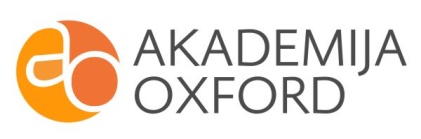 